CÔNG TY CỔ PHẦN DƯỢC PHẨM TƯ1 - PHARBACOĐịa chỉ : 160 Tôn Đức Thắng, Phường Hàng Bột, Quận Đống Đa, TP Hà Nội
Tel: 04 8 454 561 Fax: 04 8 237 460
Website : www.pharbaco.Com.vn Email : pharbaco@pharbaco.com.vnBÁO CÁO TÀI CHÍNH TÓM TẮT NĂM 2007(Cho kỳ hoạt động từ ngày 01/8/2007 đến 31/12/2007)I. BẢNG CÂN ĐỐI KẾ TOÁN (Tại ngày 31 tháng 12 năm 2007)                                                                 Đơn vị tính : ĐồngII. KẾT QỦA HOẠT ĐỘNG KINH DOANH : ( kỳ hoạt động 01/08/2007 đến 31/12/2007)III. CÁC CHỈ TIÊU TÀI CHÍNH CƠ BẢNIV. KẾT QUẢ TÀI CHÍNH NĂM 2007V. CÁC CHỈ TIÊU NĂM 2008Chúc đại hội thành côngXin trân trọng cảm ơn!STTNỘI DUNG31/12/20071/8/2007ITÀI SẢN NGẮN HẠN153,664,480,4121Tiền và các khoản tương đương tiền21,740,194,6042Các khoản phải thu ngắn hạn32,960,442,5913Hàng tồn kho91,186,808,0264Tài sản ngắn hạn khác7,777,035,191IITÀI SẢN DÀI HẠN 254,368,102,5561Tài sản cố định 247,886,949,176* TSCĐ hữu hình15,171,539,888* Chi phí xây dựng cơ bản dở dang232,715,409,2882Các khoản đầu tư tài chính dài hạn6,481,153,380TỔNG CỘNG TÀI SẢN408,032,582,968IIINỢ PHẢI TRẢ 356,555,516,3421Nợ ngắn hạn181,401,665,3022Nợ dài hạn 175,153,851,040IVVỐN CHỦ SỞ HỮU 51,477,066,6261Vốn chủ sở hữu50,994,593,3662Vốn đầu tư của chủ sở hữu49,000,000,0003Lợi nhuận sau thuế chưa phân phối1,994,593,3664Nguồn kinh phí và quỹ khác482,473,260TỔNG CỘNG NGUỒN VỐN 408,032,582,968STTCHỈ TIÊU31/12/20071Doanh thu bán hàng và cung cấp dịch vụ83,768,231,4562Các khoản giảm trừ doanh thu3Doanh thu thuần bán hàng và cung cấp dịch vụ 83,768,231,4564Giá vốn hàng bán66,464,110,9045Lợi nhuận gộp bán hàng và cung cấp dịch vụ17,304,120,5526Doanh thu hoạt động tài chính226,657,9187Chi phí tài chính2,593,380,7058Trong đó: Chi phí lãi vay2,396,117,5039Chi phí bán hàng4,660,634,49710Chi phí quản lý doanh nghiệp7,376,946,58011Lợi nhuận thuần từ hoạt động kinh doanh 2,899,816,68812Thu nhập khác93,887,62713Chi phí khác223,435,75214Lợi nhuận khác (129,548,125)15Tổng lợi nhuận kế toán trước thuế2,770,268,56316Chi phí thuế TNDN hiện hành 775,675,19817Chi phí thuế TNDN hoãn lại18Lợi nhuận sau thuế thu nhập doanh nghiệp 1,994,593,36519Lãi cơ bản trên cổ phiếu407.06 20Lợi nhuận sau thuế chưa phân phối1,994,593,365STTCHỈ TIÊU31/12/20071/8/2007Cơ cấu Tài Sản- Tài sản ngắn hạn / Tổng tài sản (%)37.66%- Tài sản dài hạn / Tổng tài sản (%)62.34%Cơ cấu nguồn vốn- Nợ phải trả/ Tổng nguồn vốn (%)87.38%- Nguồn vốn chủ sở hữu/ Tổng nguồn vốn (%)12.62%Khả năng thanh toán- Khả năng thanh toán tổng quát ( Tổng tài sản/ Nợ phải trả (lần)1.14 - Khả năng thanh toán nợ đến hạn (Tài sản ngắn hạn/ Nợ ngắn hạn) (lần)0.85 - Khả năng thanh toán nhanh (Tiền hiện có/ Nợ ngắn hạn) (lần)0.12 Tỷ suất lợi nhuận (%)- Tỷ suất lợi nhuận trước thuế/ Doanh thu thuần (%)3.31%- Tỷ suất lợi nhuận sau thuế/ Doanh thu thuần (%)2.38%- Tỷ suất lợi nhuận trước thuế/ Tổng tài sản (%)0.68%- Tỷ suất lợi nhuận sau thuế/ Vốn chủ sở hữu(%)4.07%1/ Báo cáo tổng kết hoạt động kinh doanhĐơn vị tính : Đồng- Tổng doanh thu thuần về sản xuất kinh doanh83,768,231,456- Lợi nhuận trước thuế2,770,268,563- Thuế thu nhập doanh nghiệp năm 2007775,675,198- Thuế thu nhập cá nhân năm 200747,348,070 - Tổng lợi nhuận sau thuế chưa phân phối các quỹ 1,994,593,3652/Phân phối lợi nhuận năm 2007:- Trích quỹ đầu tư phát triển (10%)199,459,337- Trích quỹ Dự phòng Tài chính (6%)125,674,692- Trích quỹ khen thưởng phúc lợi (10%)199,459,337- Cổ tức trả cho cổ đông là 3%/ cổ phần1,470,000,000 1/ Kế hoạch năm 2008- Tổng doanh thu 310 tỷ đồng- Lợi nhuận trước thuế12tỷ đồng- Cổ tức trên mỗi cổ phiếu 1200đồng/ CP- Tăng vốn điều lệ 49 tỷ lên 60 tỷ đồng 49 tỷ lên 60 tỷ đồng 2/Các dự án triển khai năm 2008- Công ty đầu tư thêm 02 dây chuyền Thuốc viên Cephalosporin và nhỏ mắt, nhỏ mũi tại cơ sở 2 Thanh- Công ty đầu tư thêm 02 dây chuyền Thuốc viên Cephalosporin và nhỏ mắt, nhỏ mũi tại cơ sở 2 Thanh- Công ty đầu tư thêm 02 dây chuyền Thuốc viên Cephalosporin và nhỏ mắt, nhỏ mũi tại cơ sở 2 ThanhXuân, Sóc Sơn, TP Hà NộiKẾ TOÁN TRƯỞNGCHỦ TỊCH HỘI ĐỒNG QUẢN TRỊ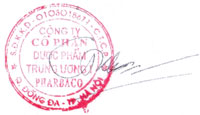 An Thị Anh ThưĐinh Xuân Hấn